Till lagtinget har överlämnats Republikens Presidents framställning av den 27 augusti 2021 om godkännande och sättande i kraft av avtalet om partnerskap och samarbete mellan Europeiska unionen och dess medlemsstater, å ena sidan, och Republiken Singapore, å andra sidan, i det avseende 59 § 1 mom. självstyrelselagen för Åland av den 16 augusti 1991 föreskriver.	Lagtinget har behandlat ärendet i den ordning nämnda bestämmelse och lagtingsordningen för Åland föreskriver och får enligt denna dag fattat beslut vördsamt meddelaatt lagtinget ger sitt bifall till att lagen träder i kraft på Åland till de delar avtalet faller inom landskapets behörighet.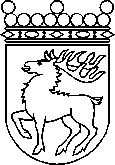 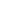 Ålands lagtingBESLUT LTB 105/2021BESLUT LTB 105/2021DatumÄrende2021-12-13RP 9/2020-2021Till Republikens Presidentfrån Ålands lagtingfrån Ålands lagtingTill Republikens Presidentfrån Ålands lagtingfrån Ålands lagtingTill Republikens Presidentfrån Ålands lagtingfrån Ålands lagtingTill Republikens Presidentfrån Ålands lagtingfrån Ålands lagtingTill Republikens Presidentfrån Ålands lagtingfrån Ålands lagtingMariehamn den 13 december 2021Mariehamn den 13 december 2021Bert HäggblomtalmanBert HäggblomtalmanKatrin SjögrenvicetalmanRoger Nordlundvicetalman